Interested in becoming a Certified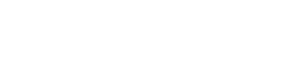 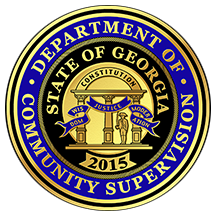 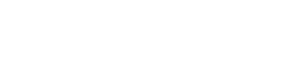 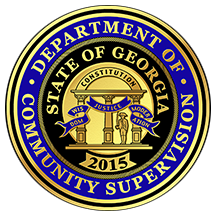 Reentry Partnership Housing Provider?What is the Reentry Partnership Housing Program?The Reentry Partnership Housing (RPH) Program is a means to provide housing to qualified individuals under the supervision of the Georgia Department of Community Supervision (DCS) who do not have valid residence plans. These individuals may be released from prison or jail or are active participants in an Accountability Court (felony drug, mental health, veterans, or family). Certified RPH Providers provide stable housing and food access to these individuals. The goal of the RPH Program is to provide short-term housing assistance to help stabilize an individual’s reentry process and enhance his or her ability to remain crime free. This program involves a unique collaboration between several State agencies including the Georgia Department of Community Affairs (DCA), the Georgia Department of Community Supervision (DCS), the GeorgiaDepartment of Corrections (GDC) and the Council of Accountability Court Judges (CACJ).What’s new?The RPH program is seeking providers whoare interested in housing the registered sex offender population. Please refer to theSex Offender section of the RPH Guidelinesavailable on the websites: www.dcs.ga.govOR www.dcs.georgia.gov.  How does the program work?DCS, in conjunction with GDC and CACJ, identifies RPH participants and places them with Certified RPH providers. DCS notifies DCA of any placements. Providers are reimbursed by DCA $600-$675 per month for up to six (6) months, as determined by the participants’ tier level. A Community Supervision Officer monitors each program participant for compliance with conditions of parole or probation, and those referred through Accountability Courts must comply with the Judges’ directives.  The Community Supervision Officers and Accountability Court staff work with the Certified RPH providers and other stakeholders to support participants’ successful reentry into the community.                                                                                                          How do I become a Certified RPH Provider?Application windows for prospective RPH providers occur twice yearly, one in           the spring and another in the fall. Potential providers must submit an Intent to Apply Form and attend a mandatory Application Process Workshop prior to submitting an application during a 30-day application window.	Spring / Fall                                                                                           March/September: Intent to Apply Form available on the DCA and DCS website.                                                              A                                                                                         April/October: Attend one (1) mandatory Application Workshop.                                                                        A r                                                                                      May/November: Complete the RPH application and submit it to DCS.                                                                                           If the application is approved, a representative from DCS will conduct a                                                                                            site visit at the proposed housing location.                                                                                           If the site is approved, the applicant becomes a Certified RPH Provider and will                                                                                            receive referrals from DCS. (NOTE: DCS does NOT guarantee any number of                                                                                           placements to any housing provider).